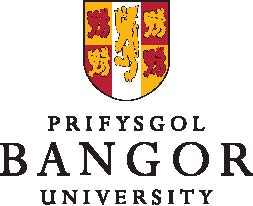 DERBYNFARECEPTION